О комиссии Межрегионального территориального управления по надзору за ядерной и радиационной безопасностью Сибири и Дальнего Востока Федеральной службы по экологическому, технологическому и атомному надзору по поступлению и выбытию подарков, полученных государственными гражданскими служащимиВ соответствии с постановлением Правительства Российской Федерации                   от 09.01.2014 № 10 «О Порядке сообщения отдельными категориями лиц о получении подарка в связи с их должностным положением  или  использованием ими служебных (должностных) обязанностей, сдачи и оценки подарка, реализации (выкупа) и зачисления средств, вырученных от его реализации» и приказом Ростехнадзора                от 07.12.2015 № 505 «Об утверждении Положения о сообщении государственными гражданскими служащими Федеральной службы по экологическому, технологическому и атомному надзору о получении подарка в связи с протокольными мероприятиями, служебными командировками, служебными командировками и другими официальными мероприятиями, участие в которых связано с исполнением ими должностных обязанностей, сдаче и оценке подарка, реализации (выкупа) и зачисления средств, вырученных от его реализации» п р и к а з ы в а ю:1. Утвердить в Межрегиональном территориальном управлении по надзору за ядерной и радиационной безопасностью Сибири и Дальнего Востока Федеральной службы по экологическому, технологическому и атомному надзору (далее - Управление) следующий состав постоянно действующей комиссии по поступлению и выбытию подарков, полученных государственными гражданскими служащими в связи с протокольными мероприятиями, служебными командировками, служебными командировками и другими официальными мероприятиями, участие в которых связано с исполнением ими должностных обязанностей, сдаче и оценке подарка, реализации (выкупа) и зачисления средств, вырученных от его реализации:2. Комиссии Управления по поступлению и выбытию подарков, полученных государственными гражданскими служащими в своей деятельности руководствоваться «Регламентом работы комиссии Межрегионального территориального управления по надзору за ядерной и радиационной безопасностью Сибири и Дальнего Востока Федеральной службы по экологическому, технологическому и атомному надзору по поступлению и выбытию подарков, полученных государственными гражданскими служащими».3. Признать утратившим силу приказ руководителя управления от 11.02.2021              № 29-к.4. Контроль за исполнением настоящего приказа оставляю за собой.Руководитель управления							М.М. ЗубаировФЕДЕРАЛЬНАЯ СЛУЖБА ПО ЭКОЛОГИЧЕСКОМУ, ТЕХНОЛОГИЧЕСКОМУИ АТОМНОМУ НАДЗОРУ (РОСТЕХНАДЗОР)МЕЖРЕГИОНАЛЬНОЕ ТЕРРИТОРИАЛЬНОЕ УПРАВЛЕНИЕ ПО НАДЗОРУ ЗА ЯДЕРНОЙ И РАДИАЦИОННОЙ БЕЗОПАСНОСТЬЮ СибирИ и дальнего востока(МТУ по надзору за ярб сибири и дальнего востока ростехнадзора)ПРИКАЗФЕДЕРАЛЬНАЯ СЛУЖБА ПО ЭКОЛОГИЧЕСКОМУ, ТЕХНОЛОГИЧЕСКОМУИ АТОМНОМУ НАДЗОРУ (РОСТЕХНАДЗОР)МЕЖРЕГИОНАЛЬНОЕ ТЕРРИТОРИАЛЬНОЕ УПРАВЛЕНИЕ ПО НАДЗОРУ ЗА ЯДЕРНОЙ И РАДИАЦИОННОЙ БЕЗОПАСНОСТЬЮ СибирИ и дальнего востока(МТУ по надзору за ярб сибири и дальнего востока ростехнадзора)ПРИКАЗФЕДЕРАЛЬНАЯ СЛУЖБА ПО ЭКОЛОГИЧЕСКОМУ, ТЕХНОЛОГИЧЕСКОМУИ АТОМНОМУ НАДЗОРУ (РОСТЕХНАДЗОР)МЕЖРЕГИОНАЛЬНОЕ ТЕРРИТОРИАЛЬНОЕ УПРАВЛЕНИЕ ПО НАДЗОРУ ЗА ЯДЕРНОЙ И РАДИАЦИОННОЙ БЕЗОПАСНОСТЬЮ СибирИ и дальнего востока(МТУ по надзору за ярб сибири и дальнего востока ростехнадзора)ПРИКАЗФЕДЕРАЛЬНАЯ СЛУЖБА ПО ЭКОЛОГИЧЕСКОМУ, ТЕХНОЛОГИЧЕСКОМУИ АТОМНОМУ НАДЗОРУ (РОСТЕХНАДЗОР)МЕЖРЕГИОНАЛЬНОЕ ТЕРРИТОРИАЛЬНОЕ УПРАВЛЕНИЕ ПО НАДЗОРУ ЗА ЯДЕРНОЙ И РАДИАЦИОННОЙ БЕЗОПАСНОСТЬЮ СибирИ и дальнего востока(МТУ по надзору за ярб сибири и дальнего востока ростехнадзора)ПРИКАЗ10.02.2022№61-кНовосибирскНовосибирскНовосибирскНовосибирскПредседатель комиссииС.В. Толкачевзаместитель руководителя управления;Заместитель председателякомиссииН.В. Кускова начальник отдела финансово –хозяйственного;СекретарьН.Ю. Шагалова ведущий специалист-эксперт отдела кадров, спецработы и правового обеспечения;Члены комиссии:Т.Г. Лазарева начальник отдела кадров, спецработы и правового обеспечения;М.В. Крамарева начальник отдела предоставления государственных услуг, планирования и отчетности;И.С. Казанцева начальник отдела документационного и информационного обеспечения;Н.Н. Сорокина главный специалист – эксперт отдела финансово –хозяйственного; С.В. Авласцоваведущий специалист-эксперт отдела кадров, спецработы и правового обеспечения.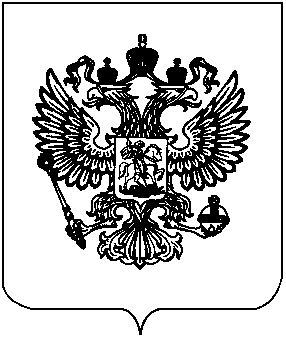 